Applicant was informed there is a 30-day appeal period before they could apply for their permits. 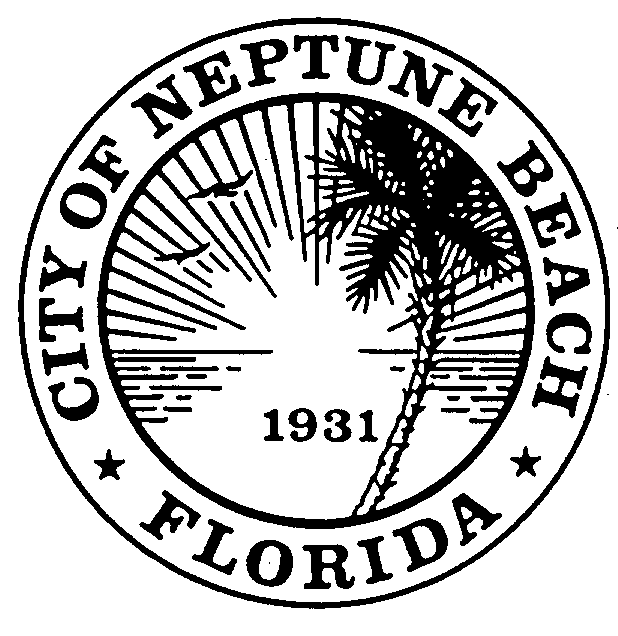 MINUTESCOMMUNITY DEVELOPMENT BOARDAPRIL 14, 2021 AT 6:00 P.M.COUNCIL CHAMBERS 116 FIRST STREETNEPTUNE BEACH,  32266MINUTESCOMMUNITY DEVELOPMENT BOARDAPRIL 14, 2021 AT 6:00 P.M.COUNCIL CHAMBERS 116 FIRST STREETNEPTUNE BEACH,  32266MINUTESCOMMUNITY DEVELOPMENT BOARDAPRIL 14, 2021 AT 6:00 P.M.COUNCIL CHAMBERS 116 FIRST STREETNEPTUNE BEACH,  32266MINUTESCOMMUNITY DEVELOPMENT BOARDAPRIL 14, 2021 AT 6:00 P.M.COUNCIL CHAMBERS 116 FIRST STREETNEPTUNE BEACH,  32266Pursuant to proper notice a public hearing of the Community Development Board for the City of Neptune Beach was held on April 14, 2021 at 6:00 p.m. in the Council Chambers.Pursuant to proper notice a public hearing of the Community Development Board for the City of Neptune Beach was held on April 14, 2021 at 6:00 p.m. in the Council Chambers.Pursuant to proper notice a public hearing of the Community Development Board for the City of Neptune Beach was held on April 14, 2021 at 6:00 p.m. in the Council Chambers.Pursuant to proper notice a public hearing of the Community Development Board for the City of Neptune Beach was held on April 14, 2021 at 6:00 p.m. in the Council Chambers.AttendanceAttendanceAttendanceAttendanceBoard members were in attendance: Christopher Goodin, Chair arrived at 6:08pmCharles Miller, MemberW. Jeremy Randolph, MemberNia Livingston, MemberJonathan Raitti, Alternate MemberGreg Schwartzenberger, Alternate MemberBoard members were in attendance: Christopher Goodin, Chair arrived at 6:08pmCharles Miller, MemberW. Jeremy Randolph, MemberNia Livingston, MemberJonathan Raitti, Alternate MemberGreg Schwartzenberger, Alternate MemberBoard members were in attendance: Christopher Goodin, Chair arrived at 6:08pmCharles Miller, MemberW. Jeremy Randolph, MemberNia Livingston, MemberJonathan Raitti, Alternate MemberGreg Schwartzenberger, Alternate MemberBoard members were in attendance: Christopher Goodin, Chair arrived at 6:08pmCharles Miller, MemberW. Jeremy Randolph, MemberNia Livingston, MemberJonathan Raitti, Alternate MemberGreg Schwartzenberger, Alternate MemberBoard members were in attendance: Christopher Goodin, Chair arrived at 6:08pmCharles Miller, MemberW. Jeremy Randolph, MemberNia Livingston, MemberJonathan Raitti, Alternate MemberGreg Schwartzenberger, Alternate MemberThe following staff members were present:Thom Jenks, Acting City AttorneyThe following staff members were present:Thom Jenks, Acting City AttorneyThe following staff members were present:Thom Jenks, Acting City AttorneyThe following staff members were present:Thom Jenks, Acting City AttorneyThe following staff members were present:Thom Jenks, Acting City AttorneyKristina Wright, Community Development DirectorPiper Turner, Code Compliance SupervisorKristina Wright, Community Development DirectorPiper Turner, Code Compliance SupervisorKristina Wright, Community Development DirectorPiper Turner, Code Compliance SupervisorKristina Wright, Community Development DirectorPiper Turner, Code Compliance SupervisorKristina Wright, Community Development DirectorPiper Turner, Code Compliance SupervisorCall to Order/Roll CallCall to Order/Roll CallCall to Order/Roll CallMember Livingston called the meeting to order at 6:03 p.m. Member Livingston called the meeting to order at 6:03 p.m. Member Livingston called the meeting to order at 6:03 p.m. Member Livingston called the meeting to order at 6:03 p.m. MinutesMinutesMinutesMade by Miller, seconded by Randolph.Made by Miller, seconded by Randolph.Made by Miller, seconded by Randolph.Made by Miller, seconded by Randolph.V21-04 517 Magnolia StFence HeightV21-04 517 Magnolia StFence HeightV21-04 517 Magnolia StFence HeightV21-04 Application for variance as outlined in Chapter 27 Article III Division 8 of the Unified Land Development Code of Neptune Beach for the Hall Family Trust C/O Fredrick S. Hall for the property known as 517 Magnolia Street (RE#172481-0020). The request is to vary section 27-27-330(a)(1) Fences, walls and hedges. The request is to install an 8-foot tall fence with a double gate facing 5th St and Jarboe Park.V21-04 Application for variance as outlined in Chapter 27 Article III Division 8 of the Unified Land Development Code of Neptune Beach for the Hall Family Trust C/O Fredrick S. Hall for the property known as 517 Magnolia Street (RE#172481-0020). The request is to vary section 27-27-330(a)(1) Fences, walls and hedges. The request is to install an 8-foot tall fence with a double gate facing 5th St and Jarboe Park.V21-04 Application for variance as outlined in Chapter 27 Article III Division 8 of the Unified Land Development Code of Neptune Beach for the Hall Family Trust C/O Fredrick S. Hall for the property known as 517 Magnolia Street (RE#172481-0020). The request is to vary section 27-27-330(a)(1) Fences, walls and hedges. The request is to install an 8-foot tall fence with a double gate facing 5th St and Jarboe Park.V21-04 Application for variance as outlined in Chapter 27 Article III Division 8 of the Unified Land Development Code of Neptune Beach for the Hall Family Trust C/O Fredrick S. Hall for the property known as 517 Magnolia Street (RE#172481-0020). The request is to vary section 27-27-330(a)(1) Fences, walls and hedges. The request is to install an 8-foot tall fence with a double gate facing 5th St and Jarboe Park.Kristina Wright stated that the applicant is seeking an eight (8) ft. fence to allow for the screening and light and noise reduction of the proximate water treatment plant. If granted, the proposed variance will allow an eight (8) ft. privacy fence with a double gate to face Fifth Street and Jarboe Park. The applicant has indicated that the water treatment plant operates all hours of the night Further, the applicant believes the light and noise creates a circumstance unlike other property owners. Kristina Wright stated that the applicant is seeking an eight (8) ft. fence to allow for the screening and light and noise reduction of the proximate water treatment plant. If granted, the proposed variance will allow an eight (8) ft. privacy fence with a double gate to face Fifth Street and Jarboe Park. The applicant has indicated that the water treatment plant operates all hours of the night Further, the applicant believes the light and noise creates a circumstance unlike other property owners. Kristina Wright stated that the applicant is seeking an eight (8) ft. fence to allow for the screening and light and noise reduction of the proximate water treatment plant. If granted, the proposed variance will allow an eight (8) ft. privacy fence with a double gate to face Fifth Street and Jarboe Park. The applicant has indicated that the water treatment plant operates all hours of the night Further, the applicant believes the light and noise creates a circumstance unlike other property owners. Kristina Wright stated that the applicant is seeking an eight (8) ft. fence to allow for the screening and light and noise reduction of the proximate water treatment plant. If granted, the proposed variance will allow an eight (8) ft. privacy fence with a double gate to face Fifth Street and Jarboe Park. The applicant has indicated that the water treatment plant operates all hours of the night Further, the applicant believes the light and noise creates a circumstance unlike other property owners. Kristina Wright stated that the applicant is seeking an eight (8) ft. fence to allow for the screening and light and noise reduction of the proximate water treatment plant. If granted, the proposed variance will allow an eight (8) ft. privacy fence with a double gate to face Fifth Street and Jarboe Park. The applicant has indicated that the water treatment plant operates all hours of the night Further, the applicant believes the light and noise creates a circumstance unlike other property owners. Kristina Wright stated that the applicant is seeking an eight (8) ft. fence to allow for the screening and light and noise reduction of the proximate water treatment plant. If granted, the proposed variance will allow an eight (8) ft. privacy fence with a double gate to face Fifth Street and Jarboe Park. The applicant has indicated that the water treatment plant operates all hours of the night Further, the applicant believes the light and noise creates a circumstance unlike other property owners. Kristina Wright stated that the applicant is seeking an eight (8) ft. fence to allow for the screening and light and noise reduction of the proximate water treatment plant. If granted, the proposed variance will allow an eight (8) ft. privacy fence with a double gate to face Fifth Street and Jarboe Park. The applicant has indicated that the water treatment plant operates all hours of the night Further, the applicant believes the light and noise creates a circumstance unlike other property owners. Kristina Wright stated that the applicant is seeking an eight (8) ft. fence to allow for the screening and light and noise reduction of the proximate water treatment plant. If granted, the proposed variance will allow an eight (8) ft. privacy fence with a double gate to face Fifth Street and Jarboe Park. The applicant has indicated that the water treatment plant operates all hours of the night Further, the applicant believes the light and noise creates a circumstance unlike other property owners. Kristina Wright stated that the applicant is seeking an eight (8) ft. fence to allow for the screening and light and noise reduction of the proximate water treatment plant. If granted, the proposed variance will allow an eight (8) ft. privacy fence with a double gate to face Fifth Street and Jarboe Park. The applicant has indicated that the water treatment plant operates all hours of the night Further, the applicant believes the light and noise creates a circumstance unlike other property owners. The Applicant indicates in a written narrative:I am asking to install a new fence and gates just like the one I currently have, but taller. Activity behind my home is constant and bothersome. Bright lights and large trucks are the norm during all hours of the night. The grade of the street behind my home is taller requiring the need for a taller fence. Beaches Chapel is utilizing the easement significantly more than in past years. I will install more bushes, but I have double gates and a standard entry gate. I need to use the gates for access.The Applicant indicates in a written narrative:I am asking to install a new fence and gates just like the one I currently have, but taller. Activity behind my home is constant and bothersome. Bright lights and large trucks are the norm during all hours of the night. The grade of the street behind my home is taller requiring the need for a taller fence. Beaches Chapel is utilizing the easement significantly more than in past years. I will install more bushes, but I have double gates and a standard entry gate. I need to use the gates for access.The Applicant indicates in a written narrative:I am asking to install a new fence and gates just like the one I currently have, but taller. Activity behind my home is constant and bothersome. Bright lights and large trucks are the norm during all hours of the night. The grade of the street behind my home is taller requiring the need for a taller fence. Beaches Chapel is utilizing the easement significantly more than in past years. I will install more bushes, but I have double gates and a standard entry gate. I need to use the gates for access.The Applicant indicates in a written narrative:I am asking to install a new fence and gates just like the one I currently have, but taller. Activity behind my home is constant and bothersome. Bright lights and large trucks are the norm during all hours of the night. The grade of the street behind my home is taller requiring the need for a taller fence. Beaches Chapel is utilizing the easement significantly more than in past years. I will install more bushes, but I have double gates and a standard entry gate. I need to use the gates for access.The Applicant indicates in a written narrative:I am asking to install a new fence and gates just like the one I currently have, but taller. Activity behind my home is constant and bothersome. Bright lights and large trucks are the norm during all hours of the night. The grade of the street behind my home is taller requiring the need for a taller fence. Beaches Chapel is utilizing the easement significantly more than in past years. I will install more bushes, but I have double gates and a standard entry gate. I need to use the gates for access.The Applicant indicates in a written narrative:I am asking to install a new fence and gates just like the one I currently have, but taller. Activity behind my home is constant and bothersome. Bright lights and large trucks are the norm during all hours of the night. The grade of the street behind my home is taller requiring the need for a taller fence. Beaches Chapel is utilizing the easement significantly more than in past years. I will install more bushes, but I have double gates and a standard entry gate. I need to use the gates for access.The Applicant indicates in a written narrative:I am asking to install a new fence and gates just like the one I currently have, but taller. Activity behind my home is constant and bothersome. Bright lights and large trucks are the norm during all hours of the night. The grade of the street behind my home is taller requiring the need for a taller fence. Beaches Chapel is utilizing the easement significantly more than in past years. I will install more bushes, but I have double gates and a standard entry gate. I need to use the gates for access.The Applicant indicates in a written narrative:I am asking to install a new fence and gates just like the one I currently have, but taller. Activity behind my home is constant and bothersome. Bright lights and large trucks are the norm during all hours of the night. The grade of the street behind my home is taller requiring the need for a taller fence. Beaches Chapel is utilizing the easement significantly more than in past years. I will install more bushes, but I have double gates and a standard entry gate. I need to use the gates for access.The Applicant indicates in a written narrative:I am asking to install a new fence and gates just like the one I currently have, but taller. Activity behind my home is constant and bothersome. Bright lights and large trucks are the norm during all hours of the night. The grade of the street behind my home is taller requiring the need for a taller fence. Beaches Chapel is utilizing the easement significantly more than in past years. I will install more bushes, but I have double gates and a standard entry gate. I need to use the gates for access.Required findings needed to issue a variance in Section 27-147 explain the following Required findings needed to issue a variance in Section 27-147 explain the following Required findings needed to issue a variance in Section 27-147 explain the following Required findings needed to issue a variance in Section 27-147 explain the following Required findings needed to issue a variance in Section 27-147 explain the following Required findings needed to issue a variance in Section 27-147 explain the following Required findings needed to issue a variance in Section 27-147 explain the following Required findings needed to issue a variance in Section 27-147 explain the following Required findings needed to issue a variance in Section 27-147 explain the following Indicate how the proposed variance will not adversely affect adjacent or nearby properties or the public in general.The applicant states that the proposed variance will not adversely affect adjacent or nearby properties or the public in general since the applicant states that there are no landowners behind his property other than the water plant.Indicate how the proposed variance will not diminish property values nor alter the character of the area.The applicant states that the proposed variance will not diminish property values nor alter the character of the area since the applicant states that this is just a fence. Further, the applicant believes that if anything, the fence will increase values since the fence will be an expensive wood fence. Explain how the proposed variance is in harmony with the general intent of the Unified Land Development Code.The applicant believes that the proposed variance is in harmony with the general intent of the Unified Land Development Code since the applicant explains that the proposed fence is a simple fence that is a little taller than most. However, the Code requires a six (6) foot height limit for fences and therefore the request exceeds the limit of what is allowed by Code. Indicate how the proposed variance will not adversely affect adjacent or nearby properties or the public in general.The applicant states that the proposed variance will not adversely affect adjacent or nearby properties or the public in general since the applicant states that there are no landowners behind his property other than the water plant.Indicate how the proposed variance will not diminish property values nor alter the character of the area.The applicant states that the proposed variance will not diminish property values nor alter the character of the area since the applicant states that this is just a fence. Further, the applicant believes that if anything, the fence will increase values since the fence will be an expensive wood fence. Explain how the proposed variance is in harmony with the general intent of the Unified Land Development Code.The applicant believes that the proposed variance is in harmony with the general intent of the Unified Land Development Code since the applicant explains that the proposed fence is a simple fence that is a little taller than most. However, the Code requires a six (6) foot height limit for fences and therefore the request exceeds the limit of what is allowed by Code. Indicate how the proposed variance will not adversely affect adjacent or nearby properties or the public in general.The applicant states that the proposed variance will not adversely affect adjacent or nearby properties or the public in general since the applicant states that there are no landowners behind his property other than the water plant.Indicate how the proposed variance will not diminish property values nor alter the character of the area.The applicant states that the proposed variance will not diminish property values nor alter the character of the area since the applicant states that this is just a fence. Further, the applicant believes that if anything, the fence will increase values since the fence will be an expensive wood fence. Explain how the proposed variance is in harmony with the general intent of the Unified Land Development Code.The applicant believes that the proposed variance is in harmony with the general intent of the Unified Land Development Code since the applicant explains that the proposed fence is a simple fence that is a little taller than most. However, the Code requires a six (6) foot height limit for fences and therefore the request exceeds the limit of what is allowed by Code. Indicate how the proposed variance will not adversely affect adjacent or nearby properties or the public in general.The applicant states that the proposed variance will not adversely affect adjacent or nearby properties or the public in general since the applicant states that there are no landowners behind his property other than the water plant.Indicate how the proposed variance will not diminish property values nor alter the character of the area.The applicant states that the proposed variance will not diminish property values nor alter the character of the area since the applicant states that this is just a fence. Further, the applicant believes that if anything, the fence will increase values since the fence will be an expensive wood fence. Explain how the proposed variance is in harmony with the general intent of the Unified Land Development Code.The applicant believes that the proposed variance is in harmony with the general intent of the Unified Land Development Code since the applicant explains that the proposed fence is a simple fence that is a little taller than most. However, the Code requires a six (6) foot height limit for fences and therefore the request exceeds the limit of what is allowed by Code. Indicate how the proposed variance will not adversely affect adjacent or nearby properties or the public in general.The applicant states that the proposed variance will not adversely affect adjacent or nearby properties or the public in general since the applicant states that there are no landowners behind his property other than the water plant.Indicate how the proposed variance will not diminish property values nor alter the character of the area.The applicant states that the proposed variance will not diminish property values nor alter the character of the area since the applicant states that this is just a fence. Further, the applicant believes that if anything, the fence will increase values since the fence will be an expensive wood fence. Explain how the proposed variance is in harmony with the general intent of the Unified Land Development Code.The applicant believes that the proposed variance is in harmony with the general intent of the Unified Land Development Code since the applicant explains that the proposed fence is a simple fence that is a little taller than most. However, the Code requires a six (6) foot height limit for fences and therefore the request exceeds the limit of what is allowed by Code. Indicate how the proposed variance will not adversely affect adjacent or nearby properties or the public in general.The applicant states that the proposed variance will not adversely affect adjacent or nearby properties or the public in general since the applicant states that there are no landowners behind his property other than the water plant.Indicate how the proposed variance will not diminish property values nor alter the character of the area.The applicant states that the proposed variance will not diminish property values nor alter the character of the area since the applicant states that this is just a fence. Further, the applicant believes that if anything, the fence will increase values since the fence will be an expensive wood fence. Explain how the proposed variance is in harmony with the general intent of the Unified Land Development Code.The applicant believes that the proposed variance is in harmony with the general intent of the Unified Land Development Code since the applicant explains that the proposed fence is a simple fence that is a little taller than most. However, the Code requires a six (6) foot height limit for fences and therefore the request exceeds the limit of what is allowed by Code. Indicate how the proposed variance will not adversely affect adjacent or nearby properties or the public in general.The applicant states that the proposed variance will not adversely affect adjacent or nearby properties or the public in general since the applicant states that there are no landowners behind his property other than the water plant.Indicate how the proposed variance will not diminish property values nor alter the character of the area.The applicant states that the proposed variance will not diminish property values nor alter the character of the area since the applicant states that this is just a fence. Further, the applicant believes that if anything, the fence will increase values since the fence will be an expensive wood fence. Explain how the proposed variance is in harmony with the general intent of the Unified Land Development Code.The applicant believes that the proposed variance is in harmony with the general intent of the Unified Land Development Code since the applicant explains that the proposed fence is a simple fence that is a little taller than most. However, the Code requires a six (6) foot height limit for fences and therefore the request exceeds the limit of what is allowed by Code. Indicate how the proposed variance will not adversely affect adjacent or nearby properties or the public in general.The applicant states that the proposed variance will not adversely affect adjacent or nearby properties or the public in general since the applicant states that there are no landowners behind his property other than the water plant.Indicate how the proposed variance will not diminish property values nor alter the character of the area.The applicant states that the proposed variance will not diminish property values nor alter the character of the area since the applicant states that this is just a fence. Further, the applicant believes that if anything, the fence will increase values since the fence will be an expensive wood fence. Explain how the proposed variance is in harmony with the general intent of the Unified Land Development Code.The applicant believes that the proposed variance is in harmony with the general intent of the Unified Land Development Code since the applicant explains that the proposed fence is a simple fence that is a little taller than most. However, the Code requires a six (6) foot height limit for fences and therefore the request exceeds the limit of what is allowed by Code. Indicate how the proposed variance will not adversely affect adjacent or nearby properties or the public in general.The applicant states that the proposed variance will not adversely affect adjacent or nearby properties or the public in general since the applicant states that there are no landowners behind his property other than the water plant.Indicate how the proposed variance will not diminish property values nor alter the character of the area.The applicant states that the proposed variance will not diminish property values nor alter the character of the area since the applicant states that this is just a fence. Further, the applicant believes that if anything, the fence will increase values since the fence will be an expensive wood fence. Explain how the proposed variance is in harmony with the general intent of the Unified Land Development Code.The applicant believes that the proposed variance is in harmony with the general intent of the Unified Land Development Code since the applicant explains that the proposed fence is a simple fence that is a little taller than most. However, the Code requires a six (6) foot height limit for fences and therefore the request exceeds the limit of what is allowed by Code. Explain how the need for the proposed variance has been created by you or the developer?The applicant believes that the need for the proposed variance has not been created by the applicant since the applicant explains that this issue has been discussed before. The applicant explains that their current six (6) ft. fence doesn’t provide privacy and diminished lighting from plant operations. However, the applicant purchased the property in 2019 with the current six (6) ft. height limit in place, and the water treatment plant and park were already in existence. Indicate how granting of the proposed variance will not confer upon any special privileges that is denied by the code to other lands, building or structure in the same zoning district.  The applicant believes that the granting of the proposed variance will not confer upon the applicant any special privileges denied by the code to other lands, buildings, or structures in the same zoning district since the applicant states that the other property owners do not have water plant operations in their backyard. However, staff contends that the code requires a six (6) ft. height limit for fences throughout the zoning district. Explain how the need for the proposed variance has been created by you or the developer?The applicant believes that the need for the proposed variance has not been created by the applicant since the applicant explains that this issue has been discussed before. The applicant explains that their current six (6) ft. fence doesn’t provide privacy and diminished lighting from plant operations. However, the applicant purchased the property in 2019 with the current six (6) ft. height limit in place, and the water treatment plant and park were already in existence. Indicate how granting of the proposed variance will not confer upon any special privileges that is denied by the code to other lands, building or structure in the same zoning district.  The applicant believes that the granting of the proposed variance will not confer upon the applicant any special privileges denied by the code to other lands, buildings, or structures in the same zoning district since the applicant states that the other property owners do not have water plant operations in their backyard. However, staff contends that the code requires a six (6) ft. height limit for fences throughout the zoning district. Explain how the need for the proposed variance has been created by you or the developer?The applicant believes that the need for the proposed variance has not been created by the applicant since the applicant explains that this issue has been discussed before. The applicant explains that their current six (6) ft. fence doesn’t provide privacy and diminished lighting from plant operations. However, the applicant purchased the property in 2019 with the current six (6) ft. height limit in place, and the water treatment plant and park were already in existence. Indicate how granting of the proposed variance will not confer upon any special privileges that is denied by the code to other lands, building or structure in the same zoning district.  The applicant believes that the granting of the proposed variance will not confer upon the applicant any special privileges denied by the code to other lands, buildings, or structures in the same zoning district since the applicant states that the other property owners do not have water plant operations in their backyard. However, staff contends that the code requires a six (6) ft. height limit for fences throughout the zoning district. Explain how the need for the proposed variance has been created by you or the developer?The applicant believes that the need for the proposed variance has not been created by the applicant since the applicant explains that this issue has been discussed before. The applicant explains that their current six (6) ft. fence doesn’t provide privacy and diminished lighting from plant operations. However, the applicant purchased the property in 2019 with the current six (6) ft. height limit in place, and the water treatment plant and park were already in existence. Indicate how granting of the proposed variance will not confer upon any special privileges that is denied by the code to other lands, building or structure in the same zoning district.  The applicant believes that the granting of the proposed variance will not confer upon the applicant any special privileges denied by the code to other lands, buildings, or structures in the same zoning district since the applicant states that the other property owners do not have water plant operations in their backyard. However, staff contends that the code requires a six (6) ft. height limit for fences throughout the zoning district. Explain how the need for the proposed variance has been created by you or the developer?The applicant believes that the need for the proposed variance has not been created by the applicant since the applicant explains that this issue has been discussed before. The applicant explains that their current six (6) ft. fence doesn’t provide privacy and diminished lighting from plant operations. However, the applicant purchased the property in 2019 with the current six (6) ft. height limit in place, and the water treatment plant and park were already in existence. Indicate how granting of the proposed variance will not confer upon any special privileges that is denied by the code to other lands, building or structure in the same zoning district.  The applicant believes that the granting of the proposed variance will not confer upon the applicant any special privileges denied by the code to other lands, buildings, or structures in the same zoning district since the applicant states that the other property owners do not have water plant operations in their backyard. However, staff contends that the code requires a six (6) ft. height limit for fences throughout the zoning district. Explain how the need for the proposed variance has been created by you or the developer?The applicant believes that the need for the proposed variance has not been created by the applicant since the applicant explains that this issue has been discussed before. The applicant explains that their current six (6) ft. fence doesn’t provide privacy and diminished lighting from plant operations. However, the applicant purchased the property in 2019 with the current six (6) ft. height limit in place, and the water treatment plant and park were already in existence. Indicate how granting of the proposed variance will not confer upon any special privileges that is denied by the code to other lands, building or structure in the same zoning district.  The applicant believes that the granting of the proposed variance will not confer upon the applicant any special privileges denied by the code to other lands, buildings, or structures in the same zoning district since the applicant states that the other property owners do not have water plant operations in their backyard. However, staff contends that the code requires a six (6) ft. height limit for fences throughout the zoning district. Explain how the need for the proposed variance has been created by you or the developer?The applicant believes that the need for the proposed variance has not been created by the applicant since the applicant explains that this issue has been discussed before. The applicant explains that their current six (6) ft. fence doesn’t provide privacy and diminished lighting from plant operations. However, the applicant purchased the property in 2019 with the current six (6) ft. height limit in place, and the water treatment plant and park were already in existence. Indicate how granting of the proposed variance will not confer upon any special privileges that is denied by the code to other lands, building or structure in the same zoning district.  The applicant believes that the granting of the proposed variance will not confer upon the applicant any special privileges denied by the code to other lands, buildings, or structures in the same zoning district since the applicant states that the other property owners do not have water plant operations in their backyard. However, staff contends that the code requires a six (6) ft. height limit for fences throughout the zoning district. Explain how the need for the proposed variance has been created by you or the developer?The applicant believes that the need for the proposed variance has not been created by the applicant since the applicant explains that this issue has been discussed before. The applicant explains that their current six (6) ft. fence doesn’t provide privacy and diminished lighting from plant operations. However, the applicant purchased the property in 2019 with the current six (6) ft. height limit in place, and the water treatment plant and park were already in existence. Indicate how granting of the proposed variance will not confer upon any special privileges that is denied by the code to other lands, building or structure in the same zoning district.  The applicant believes that the granting of the proposed variance will not confer upon the applicant any special privileges denied by the code to other lands, buildings, or structures in the same zoning district since the applicant states that the other property owners do not have water plant operations in their backyard. However, staff contends that the code requires a six (6) ft. height limit for fences throughout the zoning district. Explain how the need for the proposed variance has been created by you or the developer?The applicant believes that the need for the proposed variance has not been created by the applicant since the applicant explains that this issue has been discussed before. The applicant explains that their current six (6) ft. fence doesn’t provide privacy and diminished lighting from plant operations. However, the applicant purchased the property in 2019 with the current six (6) ft. height limit in place, and the water treatment plant and park were already in existence. Indicate how granting of the proposed variance will not confer upon any special privileges that is denied by the code to other lands, building or structure in the same zoning district.  The applicant believes that the granting of the proposed variance will not confer upon the applicant any special privileges denied by the code to other lands, buildings, or structures in the same zoning district since the applicant states that the other property owners do not have water plant operations in their backyard. However, staff contends that the code requires a six (6) ft. height limit for fences throughout the zoning district. Recommendation of staff: Staff recommends denial of application V21-04 517 Magnolia Street since the property does not abut a commercial property as stipulated by Section 27-330 (a)(1), the Code requires a six (6) ft. height limit, and the property was purchased in 2019 with the water treatment plant and park already in existence.Recommendation of staff: Staff recommends denial of application V21-04 517 Magnolia Street since the property does not abut a commercial property as stipulated by Section 27-330 (a)(1), the Code requires a six (6) ft. height limit, and the property was purchased in 2019 with the water treatment plant and park already in existence.Recommendation of staff: Staff recommends denial of application V21-04 517 Magnolia Street since the property does not abut a commercial property as stipulated by Section 27-330 (a)(1), the Code requires a six (6) ft. height limit, and the property was purchased in 2019 with the water treatment plant and park already in existence.Recommendation of staff: Staff recommends denial of application V21-04 517 Magnolia Street since the property does not abut a commercial property as stipulated by Section 27-330 (a)(1), the Code requires a six (6) ft. height limit, and the property was purchased in 2019 with the water treatment plant and park already in existence.Recommendation of staff: Staff recommends denial of application V21-04 517 Magnolia Street since the property does not abut a commercial property as stipulated by Section 27-330 (a)(1), the Code requires a six (6) ft. height limit, and the property was purchased in 2019 with the water treatment plant and park already in existence.Recommendation of staff: Staff recommends denial of application V21-04 517 Magnolia Street since the property does not abut a commercial property as stipulated by Section 27-330 (a)(1), the Code requires a six (6) ft. height limit, and the property was purchased in 2019 with the water treatment plant and park already in existence.Recommendation of staff: Staff recommends denial of application V21-04 517 Magnolia Street since the property does not abut a commercial property as stipulated by Section 27-330 (a)(1), the Code requires a six (6) ft. height limit, and the property was purchased in 2019 with the water treatment plant and park already in existence.Recommendation of staff: Staff recommends denial of application V21-04 517 Magnolia Street since the property does not abut a commercial property as stipulated by Section 27-330 (a)(1), the Code requires a six (6) ft. height limit, and the property was purchased in 2019 with the water treatment plant and park already in existence.Recommendation of staff: Staff recommends denial of application V21-04 517 Magnolia Street since the property does not abut a commercial property as stipulated by Section 27-330 (a)(1), the Code requires a six (6) ft. height limit, and the property was purchased in 2019 with the water treatment plant and park already in existence.Mr. Fredrick Hall, property owner, appeared via phone stated that activity behind his property which is adjacent to Fifth Street and water treatment plant has changed recently due to activity and construction at Jarboe Park. The new park plan will have cars parking in the area behind the fence. The church also uses the area for parking. The neighbor to the south has a higher fence than 6 foot tall. Mr. Fredrick Hall, property owner, appeared via phone stated that activity behind his property which is adjacent to Fifth Street and water treatment plant has changed recently due to activity and construction at Jarboe Park. The new park plan will have cars parking in the area behind the fence. The church also uses the area for parking. The neighbor to the south has a higher fence than 6 foot tall. Mr. Fredrick Hall, property owner, appeared via phone stated that activity behind his property which is adjacent to Fifth Street and water treatment plant has changed recently due to activity and construction at Jarboe Park. The new park plan will have cars parking in the area behind the fence. The church also uses the area for parking. The neighbor to the south has a higher fence than 6 foot tall. Mr. Fredrick Hall, property owner, appeared via phone stated that activity behind his property which is adjacent to Fifth Street and water treatment plant has changed recently due to activity and construction at Jarboe Park. The new park plan will have cars parking in the area behind the fence. The church also uses the area for parking. The neighbor to the south has a higher fence than 6 foot tall. Mr. Fredrick Hall, property owner, appeared via phone stated that activity behind his property which is adjacent to Fifth Street and water treatment plant has changed recently due to activity and construction at Jarboe Park. The new park plan will have cars parking in the area behind the fence. The church also uses the area for parking. The neighbor to the south has a higher fence than 6 foot tall. Mr. Fredrick Hall, property owner, appeared via phone stated that activity behind his property which is adjacent to Fifth Street and water treatment plant has changed recently due to activity and construction at Jarboe Park. The new park plan will have cars parking in the area behind the fence. The church also uses the area for parking. The neighbor to the south has a higher fence than 6 foot tall. Mr. Fredrick Hall, property owner, appeared via phone stated that activity behind his property which is adjacent to Fifth Street and water treatment plant has changed recently due to activity and construction at Jarboe Park. The new park plan will have cars parking in the area behind the fence. The church also uses the area for parking. The neighbor to the south has a higher fence than 6 foot tall. Mr. Fredrick Hall, property owner, appeared via phone stated that activity behind his property which is adjacent to Fifth Street and water treatment plant has changed recently due to activity and construction at Jarboe Park. The new park plan will have cars parking in the area behind the fence. The church also uses the area for parking. The neighbor to the south has a higher fence than 6 foot tall. Mr. Fredrick Hall, property owner, appeared via phone stated that activity behind his property which is adjacent to Fifth Street and water treatment plant has changed recently due to activity and construction at Jarboe Park. The new park plan will have cars parking in the area behind the fence. The church also uses the area for parking. The neighbor to the south has a higher fence than 6 foot tall. Chairperson Goodin opened the floor for public comments. There being no comments, the public hearing was closed. Chairperson Goodin opened the floor for public comments. There being no comments, the public hearing was closed. Chairperson Goodin opened the floor for public comments. There being no comments, the public hearing was closed. Chairperson Goodin opened the floor for public comments. There being no comments, the public hearing was closed. Chairperson Goodin opened the floor for public comments. There being no comments, the public hearing was closed. Chairperson Goodin opened the floor for public comments. There being no comments, the public hearing was closed. Chairperson Goodin opened the floor for public comments. There being no comments, the public hearing was closed. Chairperson Goodin opened the floor for public comments. There being no comments, the public hearing was closed. Chairperson Goodin opened the floor for public comments. There being no comments, the public hearing was closed. Question from the Board to Mr. Hall: Have you looked in to adding a hedge to defuse the light? No, there are gates at the rear of the house to Fifth Street and the City has a plan for parking behind the fence. Are you will to reduce your request to match the height of your neighbor’s fence? Yes, with at least a 7-foot tall fence it would defuse the truck lights. Question from the Board to Mr. Hall: Have you looked in to adding a hedge to defuse the light? No, there are gates at the rear of the house to Fifth Street and the City has a plan for parking behind the fence. Are you will to reduce your request to match the height of your neighbor’s fence? Yes, with at least a 7-foot tall fence it would defuse the truck lights. Question from the Board to Mr. Hall: Have you looked in to adding a hedge to defuse the light? No, there are gates at the rear of the house to Fifth Street and the City has a plan for parking behind the fence. Are you will to reduce your request to match the height of your neighbor’s fence? Yes, with at least a 7-foot tall fence it would defuse the truck lights. Question from the Board to Mr. Hall: Have you looked in to adding a hedge to defuse the light? No, there are gates at the rear of the house to Fifth Street and the City has a plan for parking behind the fence. Are you will to reduce your request to match the height of your neighbor’s fence? Yes, with at least a 7-foot tall fence it would defuse the truck lights. Question from the Board to Mr. Hall: Have you looked in to adding a hedge to defuse the light? No, there are gates at the rear of the house to Fifth Street and the City has a plan for parking behind the fence. Are you will to reduce your request to match the height of your neighbor’s fence? Yes, with at least a 7-foot tall fence it would defuse the truck lights. Question from the Board to Mr. Hall: Have you looked in to adding a hedge to defuse the light? No, there are gates at the rear of the house to Fifth Street and the City has a plan for parking behind the fence. Are you will to reduce your request to match the height of your neighbor’s fence? Yes, with at least a 7-foot tall fence it would defuse the truck lights. Question from the Board to Mr. Hall: Have you looked in to adding a hedge to defuse the light? No, there are gates at the rear of the house to Fifth Street and the City has a plan for parking behind the fence. Are you will to reduce your request to match the height of your neighbor’s fence? Yes, with at least a 7-foot tall fence it would defuse the truck lights. Question from the Board to Mr. Hall: Have you looked in to adding a hedge to defuse the light? No, there are gates at the rear of the house to Fifth Street and the City has a plan for parking behind the fence. Are you will to reduce your request to match the height of your neighbor’s fence? Yes, with at least a 7-foot tall fence it would defuse the truck lights. Question from the Board to Mr. Hall: Have you looked in to adding a hedge to defuse the light? No, there are gates at the rear of the house to Fifth Street and the City has a plan for parking behind the fence. Are you will to reduce your request to match the height of your neighbor’s fence? Yes, with at least a 7-foot tall fence it would defuse the truck lights. Board Discussion: The property is across from commercial activity even if it is not zoned commercial. Water treatment plant is a commercial activity. The church and their school can be very noisy. The neighbor’s fence is 7 feet 6 inches tall. Board Discussion: The property is across from commercial activity even if it is not zoned commercial. Water treatment plant is a commercial activity. The church and their school can be very noisy. The neighbor’s fence is 7 feet 6 inches tall. Board Discussion: The property is across from commercial activity even if it is not zoned commercial. Water treatment plant is a commercial activity. The church and their school can be very noisy. The neighbor’s fence is 7 feet 6 inches tall. Board Discussion: The property is across from commercial activity even if it is not zoned commercial. Water treatment plant is a commercial activity. The church and their school can be very noisy. The neighbor’s fence is 7 feet 6 inches tall. Board Discussion: The property is across from commercial activity even if it is not zoned commercial. Water treatment plant is a commercial activity. The church and their school can be very noisy. The neighbor’s fence is 7 feet 6 inches tall. Board Discussion: The property is across from commercial activity even if it is not zoned commercial. Water treatment plant is a commercial activity. The church and their school can be very noisy. The neighbor’s fence is 7 feet 6 inches tall. Board Discussion: The property is across from commercial activity even if it is not zoned commercial. Water treatment plant is a commercial activity. The church and their school can be very noisy. The neighbor’s fence is 7 feet 6 inches tall. Board Discussion: The property is across from commercial activity even if it is not zoned commercial. Water treatment plant is a commercial activity. The church and their school can be very noisy. The neighbor’s fence is 7 feet 6 inches tall. Board Discussion: The property is across from commercial activity even if it is not zoned commercial. Water treatment plant is a commercial activity. The church and their school can be very noisy. The neighbor’s fence is 7 feet 6 inches tall. Made by Raitti, seconded by Schwartzenberger.              Made by Raitti, seconded by Schwartzenberger.              Made by Raitti, seconded by Schwartzenberger.              Made by Raitti, seconded by Schwartzenberger.              